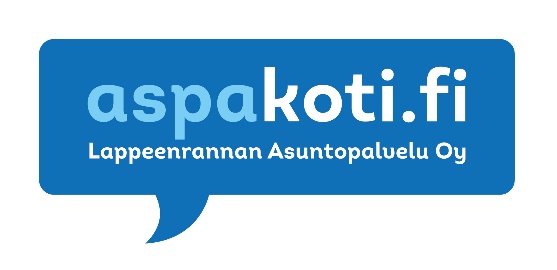 ASUKASKOKOUS, PÖYTÄKIRJAAika: Maanantai, pp.kk.20xx klo xx.xxPaikka: Talon osoite ja tila, jossa kokous pidetäänKutsutut: Kaikki talon asukkaatASIALISTAKokouksen avausX-henkilö avaa asukaskokouksen klo xx.xxKokouksen järjestäytyminenValitaan kokoukselle puheenjohtaja: Valitaan kokoukselle sihteeri: Valitaan kokoukselle pöytäkirjantarkastajat (2 kpl): Kokouksen laillisuuden ja päätösvaltaisuuden toteaminenKokouskutsut on toimitettu jokaisen rapun ilmoitustaululle 2 viikkoa ennen kokousta. Todetaan kokous lailliseksi ja päätösvaltaiseksi: Läsnäolijoiden toteaminenErillinen lista, joka liitetään pöytäkirjan liitteeksi. Liite 1.Asukastoimikunnan perustaminen tai yhteyshenkilön valitseminenPäätettiin perustaa:asukastoimikunta valita talon yhteyshenkilö Asukastoimikunnan tai talon yhteyshenkilön toimikaudeksi valittiin X vuotta.(toimikausi voi olla 1-2 vuotta)Asukastoimikuntaan valitaan yhteensä X-määrä henkilöitä, jotka ovat:Puheenjohtaja: Varapuheenjohtaja: Jäsen: Jäsen: Jäsen: Jäsen: * S-maksukortin pääkäyttäjä: * S-maksukortin varakäyttäjä: *S-maksukortin pääkäyttäjäksi suositellaan valittua puheenjohtajaa ja varakäyttäjäksi varapuheenjohtajaa. Mikäli valitaan talon yhteyshenkilö, hän toimii myös S-maksukortin pääkäyttäjänäMuut esille tulevat asiatListaus asioista, jotka halutaan tuoda esille vuokranantajalle.Kokouksen päättäminenKokouksen puheenjohtaja päätti kokouksen klo xx.xxPöytäkirjan tarkastajien nimet – pöytäkirja tarkastettu pv.kk.20xx